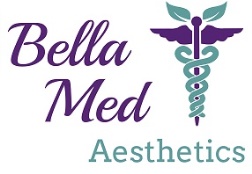 FAQ’s – Wart Removal with LightPod Neo Contraindications: Patients that should not be treated include: - those who are sunburned or have irritated skin in the sites to be treated - those who are exhibiting unidentified skin conditions in the sites to be treated - those who have healed poorly after other types of laser treatments - patients prone to skin discoloration  - patients who are taking photosensitizing medication, such as Accutane, should discontinue the medication 6 months before treatment - patients who are taking topical Retin-A, patients should wait 2 weeks before treatment - don’t apply laser energy to any raised lesions, aside from purely red ones i.e. angiomas; other lesions should first be checked by a dermatologist Patients who are sunburned should wait until the burn subsides. Herpes Simplex Labialis (fever blisters) can be activated by laser treatment, especially on the upper lip, and patients with a tendency for fever blistering can be started on antiviral medication before treatment. Setting expectations:  Some patients will respond better than others and the number of treatments for each vessel may depend on the depth and size of the wart.  How many treatment sessions are required? This can vary depending on the depth and size of the wart.  Typically warts disappear completely after 1-2 treatments although in some cases more treatments may be necessary.  Do I need to use topical anesthesia? What about gels? No. Anesthetics and cooling gels are not needed with LightPod Neo, because MicroPulse-1064 makes it uniquely pain-free. However, some buildup of heat will be experienced, especially using higher fluences with the 2mm lens.   Is it painful? There is a mild sensation of heat that is very tolerable.  A slight pinching feeling may occur when using higher fluences with the 2mm lens. This is one of the key technical breakthroughs of Aerolase technology! The LightPod Neo has set a new standard for virtually pain-free treatment, even on darker skin types, thanks to MicroPulse-1064 technology.  This unique benefit saves time, cost and mess by eliminating gels and sprays required by other lasers that cool the skin during treatment.  Also, this can increase revenues through a higher rate of client retention – with other lasers and IPL devices, clients often abandon treatment after just one or two treatments due to intolerable pain.  What causes warts to form? A wart is a type of skin growth caused by a viral infection of the skin, commonly found on the fingers and around fingernails as well as the bottom of the feet.  It commonly enters the body through an area of broken skin, which can cause rapid growth above the skin or even slow growth beneath the skin, as is common with plantar warts. Is it permanent, or can the wart come back? Once the vasculature feeding the wart has been destroyed, it is likely that it will be gone permanently, but it is important to take precaution so that no other infections occur.  Some people are very prone to developing warts and a regimental upkeep may need to be performed. What’s the spot size for vascular lesion removal? The Neo typically utilizes the 2mm lens for wart removal due to the high fluence needed to effectively destroy the vasculature beneath the skin.  Typically, more power is needed for smaller warts, while lower fluence is required to get rid of larger warts.  The handpiece does not need to touch the skin, but when treating one spot at a time it may be rested on top of the skin as to stabilize the handpiece, but the legs should never be pushed into the skin.  Can it be used on dark skin? Actually, the LightPod Neo is the safest laser in the industry for darker skin types or tanned skin.  This is because of MicroPulse-1064 technology, which essentially eliminates treatment pain while minimizing the chances of hyper and/ or hypo-pigmentation.  Patients with skin types IV-VI should be treated very cautiously, especially in the facial region, as they pose a higher risk of having hyper and/or hypo-pigmentations.  Can it be used on raised warts or skin tags? If you are unsure that the structure is a wart or skin tag it is advisable that a dermatologist should first check the raised structure before starting any kind of treatment.  If the dermatologist clears the patient for treatment you may proceed with administering treatments.  What happens after treatment? Raised warts may darken once treated, but warts that are beneath the skin may not exhibit any immediate visible change.  If the vasculature has successfully been eradicated the wart will slowly die and scab over, eventually sloughing off over the course of several week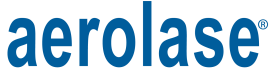 